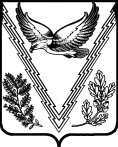 Российская ФедерацияМУНИЦИПАЛЬНОЕ БЮДЖЕТНОЕ ОБЩЕОБРАЗОВАТЕЛЬНОЕ УЧРЕЖДЕНИЕ СРЕДНЯЯ ОБЩЕОБРАЗОВАТЕЛЬНАЯ ШКОЛА № 20АПШЕРОНСКИЙ РАЙОН
КРАСНОДАРСКОГО  КРАЯПРИКАЗот 16 ноября 2023 года                                                                №333/01-02п. НефтегорскОб обеспечении информационной безопасности при проведении  итогового сочинения (изложения) 6  декабря 2023 годаВ соответствии с разделом 3 пунктами 20-27 Порядка проведения государственной итоговой аттестации по образовательным программам среднего общего образования, утвержденного приказом Министерства просвещения Российской Федерации и Федеральной службы по надзору в сфере образования и науки от 4 апреля 2023 г. № 233/552, с методическими рекомендациями по организации и проведению итогового сочинения (изложения) в 2023/2024 учебном году (письмо Рособрнадзора от 21 сентября 2023 года № 04-303), приказом министерства образования, науки и молодежной политики Краснодарского края от 9 ноября 2021 г. № 3380 «Об утверждении Порядка проведения и проверки итогового сочинения (изложения) в Краснодарском крае», приказа управления образования от 15.11.2023года № 2185/01-03 «Об обеспечении информационной безопасности при проведении итогового сочинения (изложения) в муниципальном образовании Апшеронский район 6 декабря 2023 года» приказываю: Заместителю директора по УВР Уханевой Е.В. обеспечить соблюдение режима безопасности при проведении итогового сочинения (изложения)  до момента передачи оригиналов бланков в муниципальное управление образования.Контроль за исполнением настоящего приказа оставляю за собой.Приказ вступает в силу  со дня его подписания.Директор                                                                                          М.А.Карартуньян                                                               С приказом ознакомлены:Уханева Е.В.